Сгорела баня 12.02.2023 12.02.2023 года в 16 час 47 мин на пульт связи пожарно-спасательной отряда  № 40 (м.р. Сергиевский) государственного казенного учреждения Самарской области «Центр по делам гражданской обороны, пожарной безопасности и чрезвычайным ситуациям»  по системе 112 поступило сообщение о том, что горит баня п.Сургут ул. Сургутская д.73. На место были направлены пожарные расчеты ПСО №40 ПСЧ№109 в количестве 2 ед. техники и 5 чел. личного состава и  ПСЧ№176 в количестве 1 ед. техники и 3 чел. личного состава . По прибытии к месту вызова, при проведении разведки было установлено, что горит баня открытым пламенем площадью 40 кв.м. На пожаре было задействовано 3 ствола «Б». В 17 час 25 мин включили 1 звено ГДЗС, работает 15 минут. В 17 час 45  мин возгорание было ликвидировано. В результате пожара ни кто не пострадал . Причины пожара выясняются.Уважаемые жители Самарской области! Государственное казенное учреждение Самарской области «Центр по деламгражданской обороны, пожарной безопасности и чрезвычайным ситуациям» обращается к Вам: во избежание возникновения пожара соблюдайте требования пожарной безопасности. В случае обнаружения пожара звоните по телефону «01», «101» или по единому номеру вызова экстренных оперативных служб «112».Инструктор противопожарной профилактики ПСО №40 Бишлер М.П.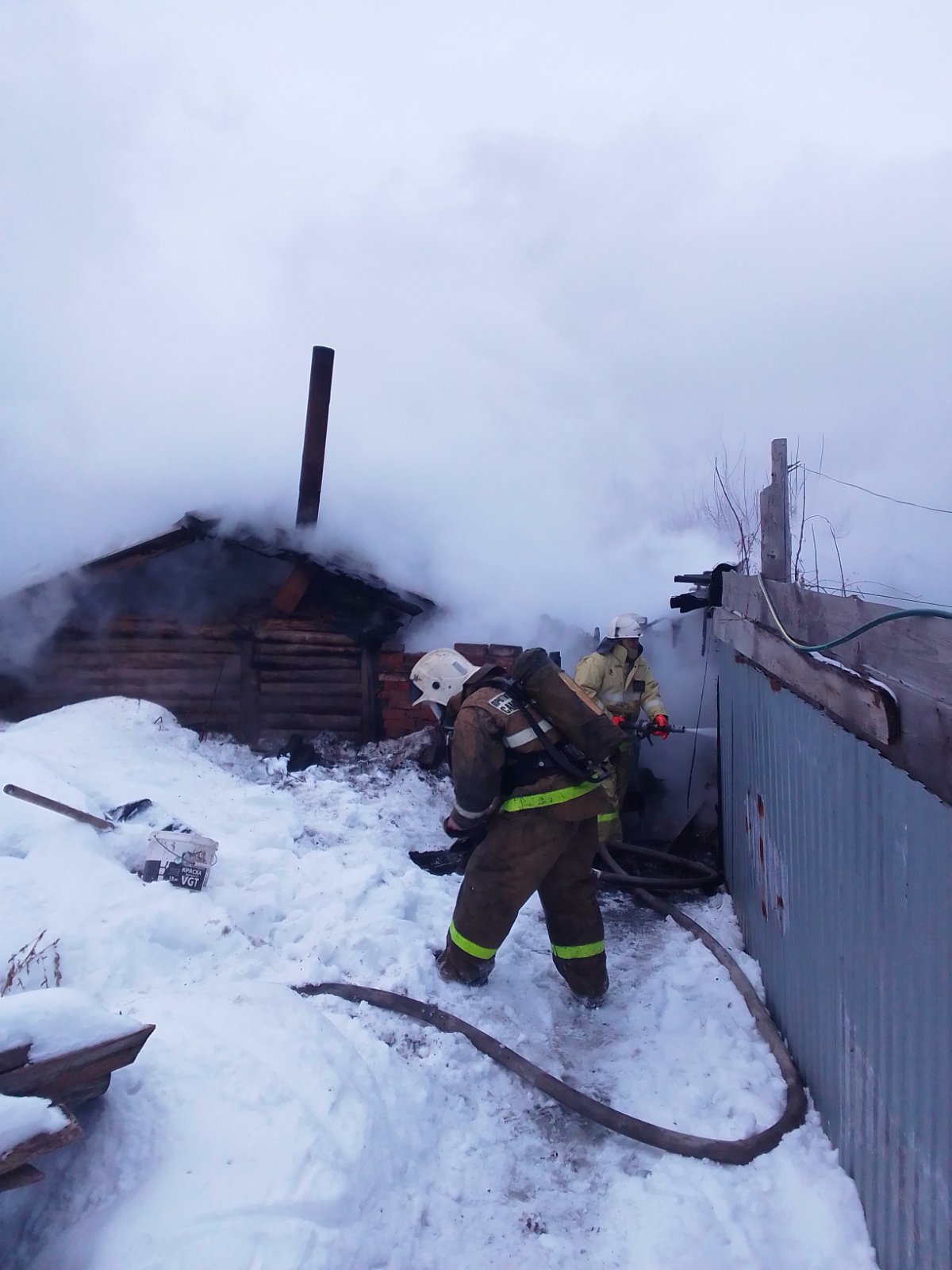 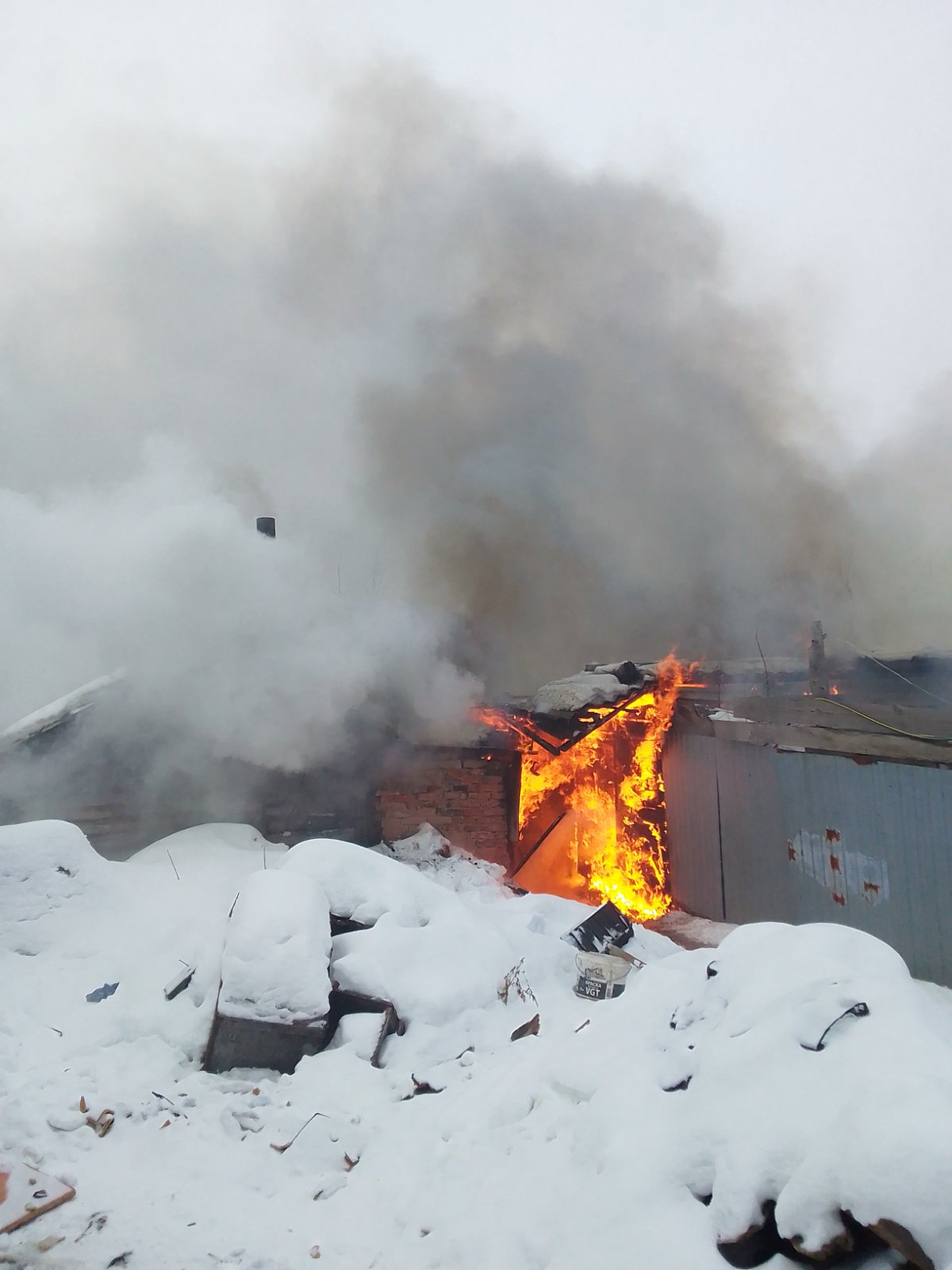 